浙江中一检测研究院股份有限公司职业卫生网上公开信息表单位名称宁波久丰富德热力有限公司宁波久丰富德热力有限公司宁波久丰富德热力有限公司宁波久丰富德热力有限公司单位地址浙江省宁波石化经济技术开发区海呈路699号联系人联系人张玥项目名称ZWXP2022-110宁波久丰富德热力有限公司职业病危害现状评价ZWXP2022-110宁波久丰富德热力有限公司职业病危害现状评价ZWXP2022-110宁波久丰富德热力有限公司职业病危害现状评价ZWXP2022-110宁波久丰富德热力有限公司职业病危害现状评价技术服务项目组员名单刘丽、纪燕平、井瑜刘丽、纪燕平、井瑜刘丽、纪燕平、井瑜刘丽、纪燕平、井瑜现场调查时间2022-06-122022-06-122022-06-122022-06-12现场调查技术人员汪鹏利、孙建宇企业陪同人张玥张玥现场调查图像证明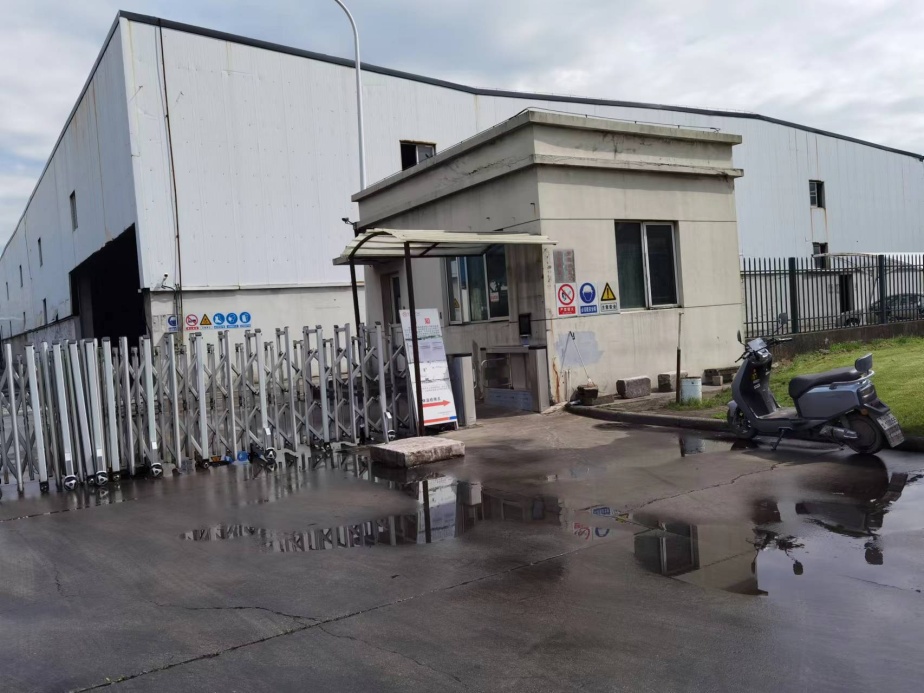 现场采样、检测时间2022-06-22～2022-06-242022-06-22～2022-06-242022-06-22～2022-06-242022-06-22～2022-06-24现场采样、检测人员刘丽、叶冉、周钱钱、孙建宇、徐越、叶翔企业陪同人企业陪同人张玥现场采样、检测图像证明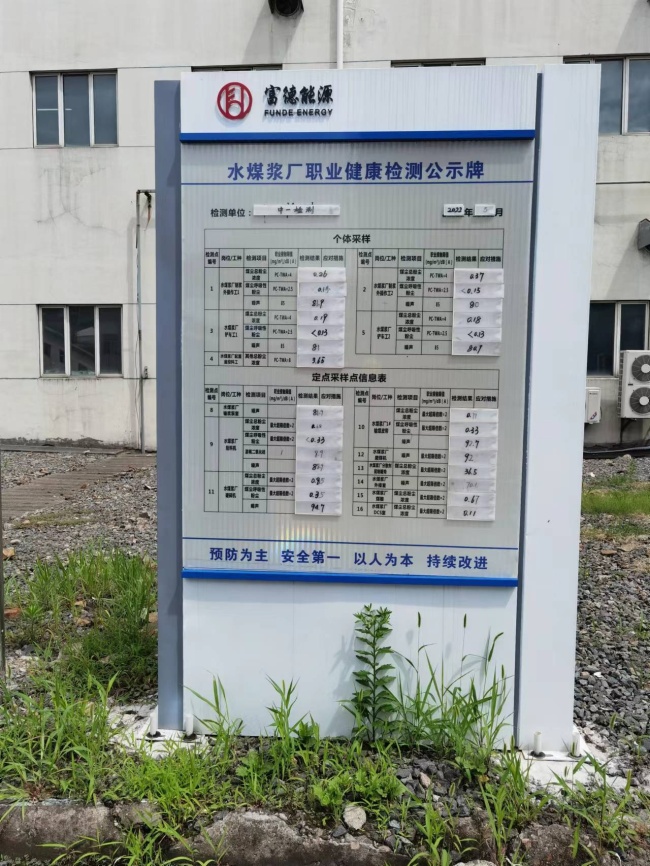 